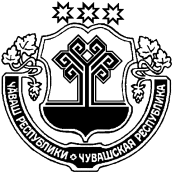     О внесении изменений в решение Собрания депутатов Солдыбаевского сельского поселения Козловского района Чувашской Республики « Об утверждении Положения «О вопросах налогового регулирования  в  Солдыбаевском сельском  поселении, отнесенных законодательством Российской Федерации и Чувашской  Республики о налогах и сборах к ведению органов местного самоуправления»В  соответствии  с Федеральным законом от 3  августа 2018 г. № 334-ФЗ «О внесении изменений в статью 52 части первой и часть вторую Налогового кодекса Российской  Федерации»   Собрание     депутатов  Солдыбаевского сельского поселения  Козловского района Чувашской Республики   Р Е Ш И Л О: Внести в решение Собрания депутатов  Солдыбаевского сельского поселения Козловского района  от  26 октября . № 61/1 «Об утверждении  Положения  «О вопросах налогового регулирования в  Солдыбаевском сельском поселении, отнесенных законодательством  Российской  Федерации  и  Чувашской  Республики о  налогах  и  сборах  к ведению  органов  местного  самоуправления»  (с изменениями от20.04.2009 г. № 76/2, от  02.09.2009 г. № 86/7, от  28.04.2010 г. № 97/2, от 24.11.2010 г. № 11/11, от  19.09.2012 г. № 13/1, от  18.02.2013 г. № 17/2, от 05.09.2013 г. № 24/1, от 19.11.2013 г. № 26/2, от  07.02.2014 г. № 28/2, от  27.11.2014 г. № 34/2 , от 29.10. .№3/8, от 08.02.2016 г. № 6/1)  следующие изменения:Статью 21.1 изложить в следующей редакции:«Статья 21.1.  Налоговые ставкиСтавки  налога на имущество  физических лиц  устанавливаются   в размерах:1) 0,3  процентов  в отношении:-жилых домов, частей жилых домов, квартир, частей квартир, комнат;-объектов незавершенного строительства в случае, если проектируемым назначением таких объектов является жилой дом;-единых  недвижимых комплексов, в состав которых входит хотя бы один жилой дом;-гаражей и машино-мест, в том числе расположенных в объектах налогообложения, указанных в подпункте 2 настоящего пункта;-хозяйственных строений или сооружений, площадь каждого из которых не превышает  50 квадратных метров и которые расположены на земельных участках, предоставленных  для  ведения личного подсобного, дачного хозяйства, огородничества, садоводства или индивидуального жилищного строительства;2) 2 процента  в отношении объектов налогообложения, включенных в перечень, определяемый в соответствии с пунктом 7 статьи 378.2  Налогового кодекса Российской Федерации, в отношении объектов налогообложения, предусмотренных абзацем вторым пункта 10 статьи  378.2 Налогового кодекса  Российской федерации, а также  в отношении объектов налогообложения, кадастровая стоимость каждого из  которых  превышает 300  миллионов рублей;3) 0,5  процента в отношении прочих объектов налогообложения.»  2. Настоящее Решение  вступает в силу со дня  официального опубликования.Председатель  Собрания депутатов  Солдыбаевского сельского  поселения Козловского района Чувашской   Республики                                      Романов Н.С.ЧĂВАШ РЕСПУБЛИКИКУСЛАВККА РАЙОНĚЧУВАШСКАЯ РЕСПУБЛИКА КОЗЛОВСКИЙ РАЙОН ТĚМШЕР  ЯЛ ПОСЕЛЕНИЙĚН ДЕПУТАТСЕН ПУХĂВĚ ЙЫШАНУ«07» ноября 2018г  № 31/2ТĚМШЕР ЯЛЕСОБРАНИЕ ДЕПУТАТОВСОЛДЫБАЕВСКОГО СЕЛЬСКОГО ПОСЕЛЕНИЯ РЕШЕНИЕ«07» ноября 2018г № 31/2ДЕРЕВНЯ СОЛДЫБАЕВО